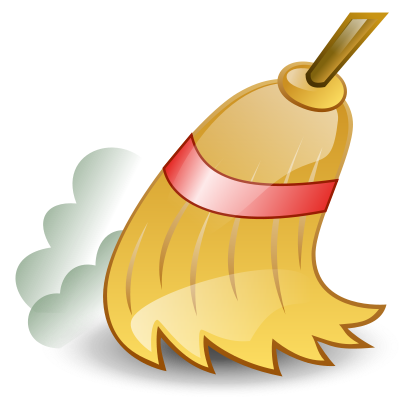 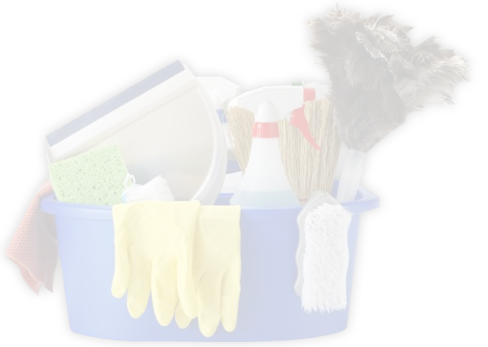 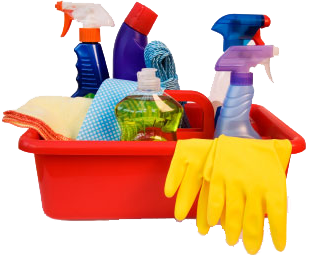 Wash Exterior Windows- March, September